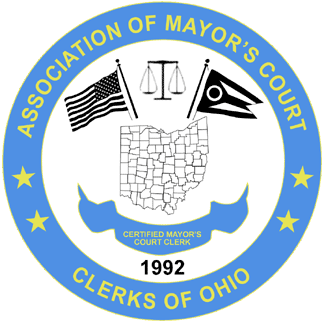 ASSOCIATION OF MAYOR’S COURT CLERKS OF OHIO(A.M.C.C.O.)www.ohiomayorscourtclerks.orgBUSINESS  MEETING – SPRING CONFERENCE- HYATT REGENCY AT THE ARCADE CLEVELAND, OHIO – APRIL 25, 2019President Ja’net Crawford welcomed everyone in attendance and called the meeting to order at 8:40 a.m. Ja’net introduced the Executive Board: Amanda Parker, Vice President; Marcia Soos, Treasurer;  Rebecca Rosenbalm, Secretary; and Joy Bedard, Past President. The area representatives were introduced: Kathy Kaluger, Southeast, Robin Kemp, Southwest, Kathi Cole, Northeast.  Absent:  Molly Schwartz, CE rep, Pickerington & Karen Goaziou, NW rep, Put in BayBobbi Sumner from Canal Winchester was filling in for Molly and Kathi Cole was filling in for Karen. Ja’net noted that it is time to form a Nominating Committee to form a slate of officers to be presented at the Fall Conference for the 2020-2021 term.  Two members from each region will be needed on the committee. The position of Treasurer will be open as this will be Marcia’s last year as Treasurer.  Ja’net presented to the group that membership dues will be increased beginning in 2020 to $100.00 and conference fees will remain at $150.00.Linda Lutts, Education Committee Chair presented the Education Committee Report.  Linda thanked Sonya Morrow and all the members of the Northeast region who worked so hard on the conference.  The Education Committee was introduced:Joy Bedard – Grove City, Amanda Parker – Gahanna, Kathi Cole – North Olmsted, Becky Rosenbalm – Monroe, Robin Kemp – Amberley Village, Angie Zidanic – Independence and Sonja Morrow – North Ridgeville.  Absent members were Marisa Akamine – Westerville and Karen Goaziou – Put in BayOur fall 2019 conference will be held on September 19 & 20, 2019 at the Mohican Lodge and Conference Center, 1098 Ashland County Rd, Perrysville, Ohio 44864 with a rate of $109/nt. Our spring 2019 conference is scheduled for April 30 – May 1, 2020 at the Quest Conference Center located at 8405 Pulsar Place, Columbus, Ohio 43240.   This is a change from the Embassy Suites. Secretary Becky Rosenbalm presented the board meeting minutes from the fall conference, dated September 27, 2018.  No additions or corrections were made to the meeting minutes. Kristy Thome motioned to approve the minutes with a second by Joy Bedard.  The minutes were approved.  Treasurer Marcia Soos presented the treasurer’s report dated April 25, 2019 with an ending balance of $28,428.27.  Marcia advised that this will be her last year as Treasurer for the Association. She has served as Treasurer for 23 years and has taken on additional duties in her Village. Regina Glenn motioned to approve the report with a second by Katie Entovich. The report was approved. New clerks were introduced:Rosalyn Ahner – Kelley’s Island, Laura Spence – St. Louisville, Stacey Freeland – North Olmsted, Patty Leibold – Lithopolis, and Kathleen Foster – New Middletown.  Welcome!Kathi Cole motioned to adjourn the meeting with a second by Kelly Carroll.  The meeting was adjourned at 8:51 a.m.Respectfully submitted,Rebecca Rosenbalm, Secretary